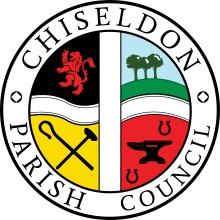 RECREATION & COMMUNITY COMMITTEE meeting on Monday 17th July 2017 at The Old Chapel on Butts Road at 7.00pmAGENDANOTE  - THE COMMITTEE WILL FIRST CONVENE AT THE CASTLE VIEW PLAY AREA TO REVIEW THE EQUIPMENTDate of next meeting: Monday 21st August 2017 at 7.00pm in The Old Chapel, Butts Road. Signed: C. Wilkinson (Clerk)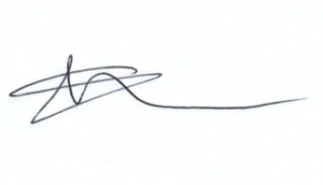 Attendances and apologies for absenceDeclarations of interest   Public recess		members of the public may address the Committee on any Recreation related matter for a maximum of five minutesApproval of minutes of meeting held on 19th June 2017Matters arising (not elsewhere on the agenda)/ Action pointsFootball mattersTennis Club Update from Julie & Fiona Allen on Netball progressFinance team have requested that the Committee draft a future “Plan B” should the Tennis Club no longer be able to maintain the courts and club.TC lease changes Oct 2017 – need to discuss impact of this – arrange sub meeting?Castle View play area (CVPA) / teen area                                                             Update on CVPA repairs.  STORM involvement and RoSPA issuesReview of costs of goals for grass area – and vote on plan for funding.Approval of costs to purchase 2 new signs for CVPA.Pavilion (items not addressed under Football matters)Electrical sockets not working – need approval for electrician to fix.Recreation GroundCharges for “Boot Camp” instructor to be voted on.Recreation Hall                              Update on rot investigation workYouth activitiesCare of vulnerable peopleAny other business